 «Разноцветные колечки»15 октября во второй младшей группе прошло занятие по художественно – эстетическому развитию «Разноцветные колечки», с целью: учить рисовать предметы круглой формы, слитным не отрывистым движением кисти; закреплять знания цветов.В гости к ребятам пришёл клоун, который выступает в цирке жонглёром, подкидывает к верху цветные колечки,  только все  колечки у него куда – то укатились. Ребята охотно согласились ему помочь, нарисовать разноцветные кольца для выступления.Выполнили пальчиковую гимнастику «Мы колечки собираем и цепочку получаем» и приступили к рисованию.  Клоун рассмотрел все работы, похвалил детей и предложил поиграть в игру:Все ребята дружно встали И на месте зашагалиНа носочках потянулисьА теперь назад прогнулисьКак пружинки мы приселиИ на место тихо сели.Посмотрите, какие колечки у нас получились.                                            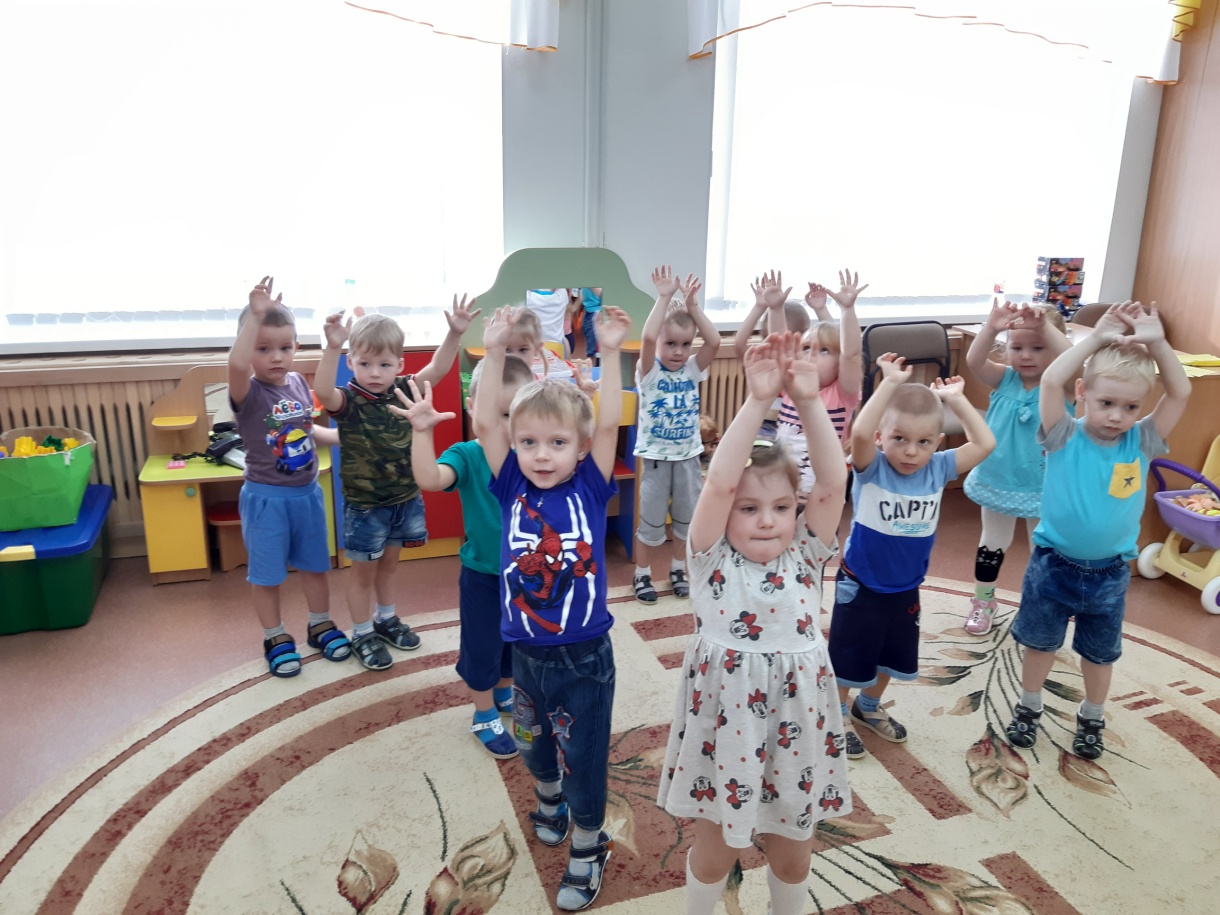 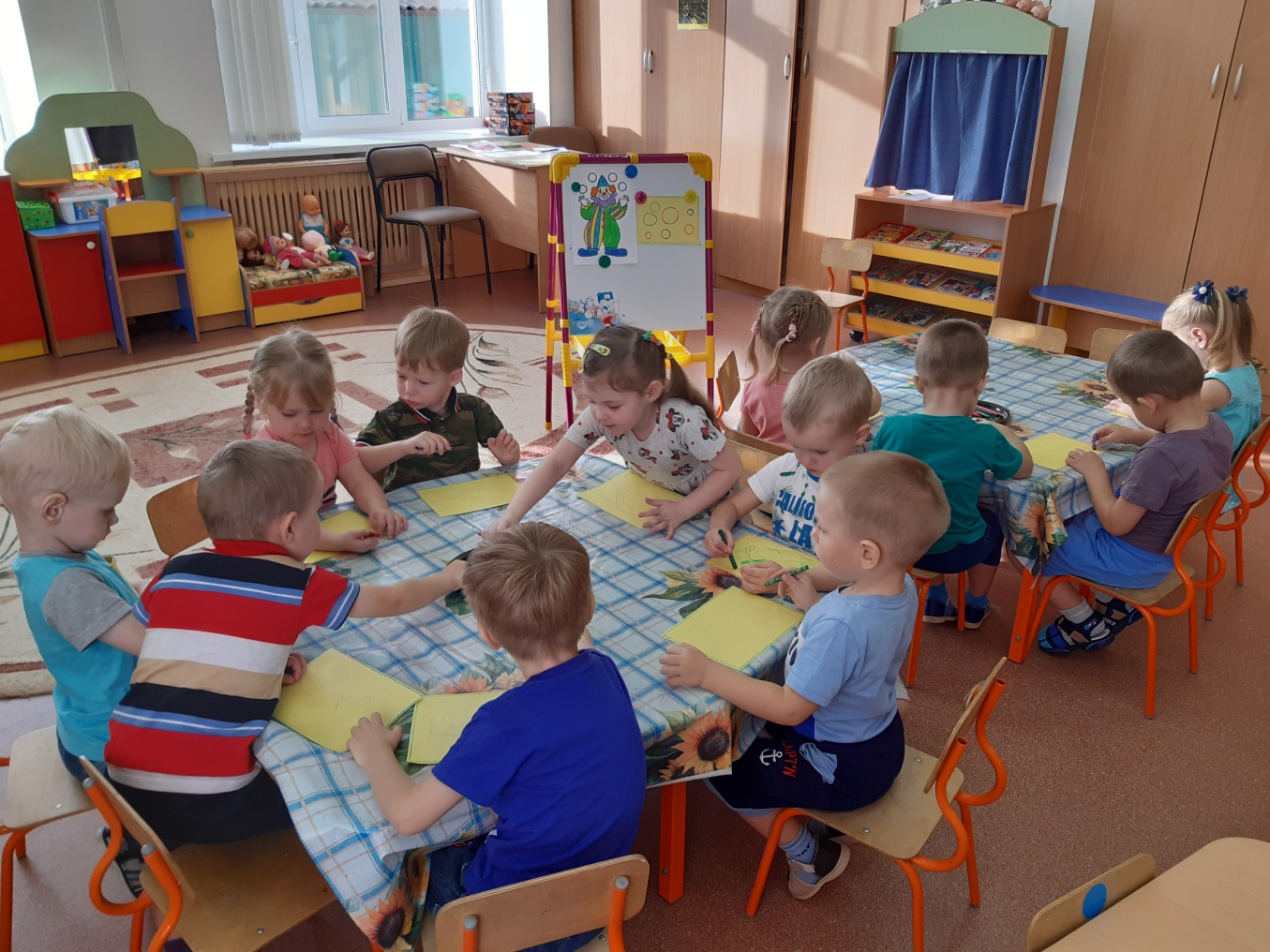 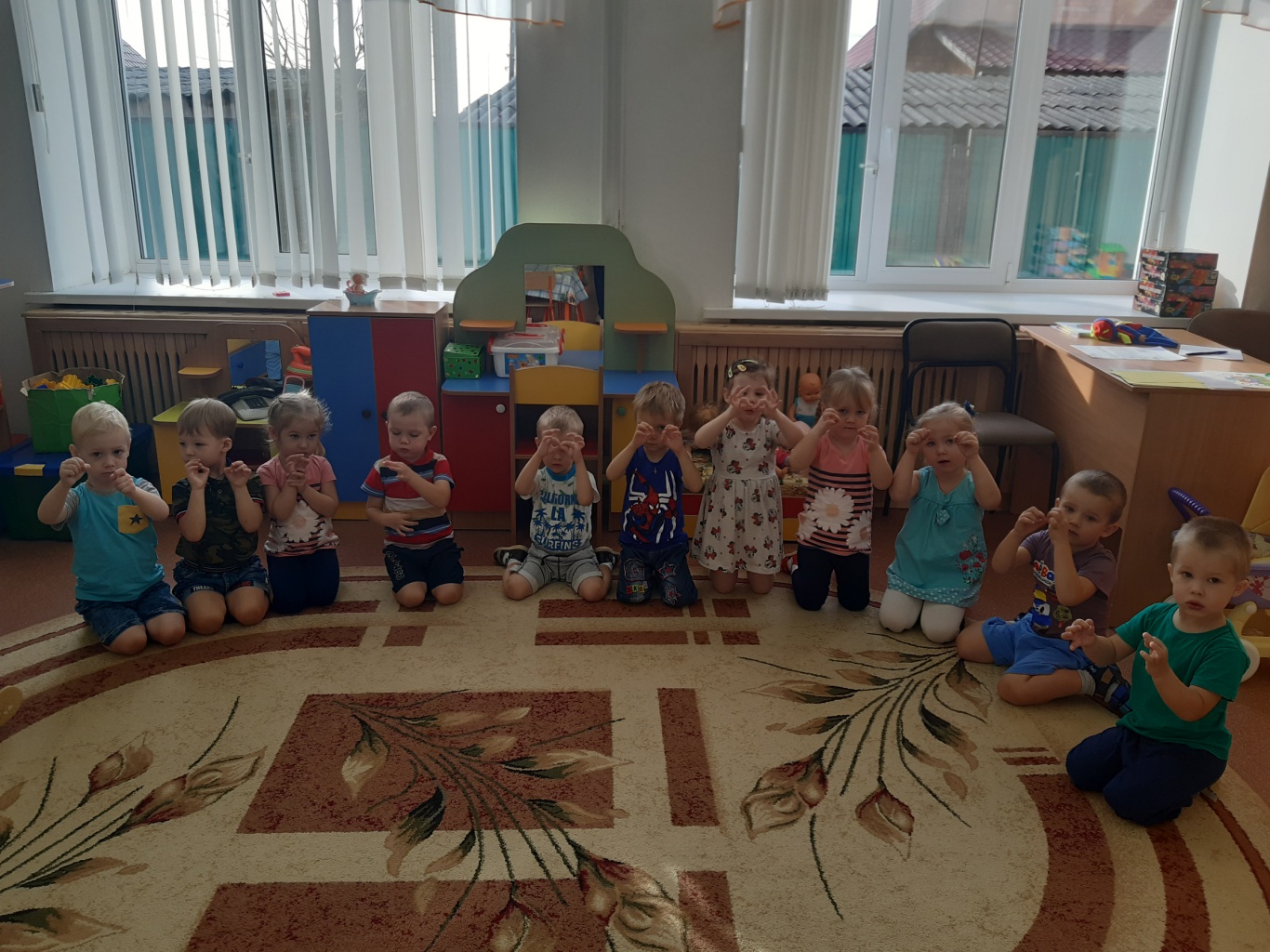 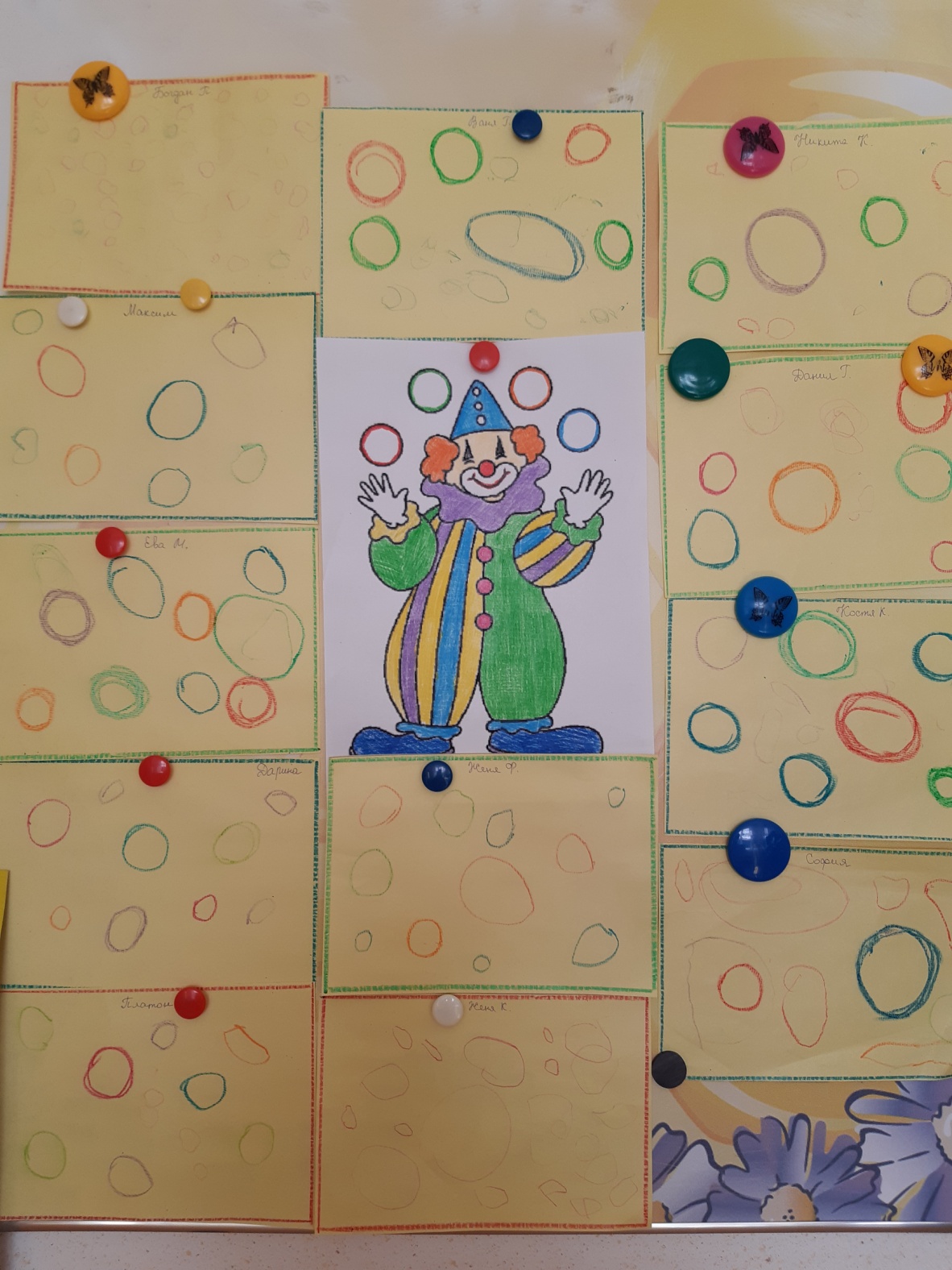 Материал подготовила воспитательМА ДОУ АР детский сад «Сибирячок»Гущина М.Ю.